Pavilon z EXPA nebo luční květiny na vodojemu. Odborná porota ocenila Zelené střechy roku 2020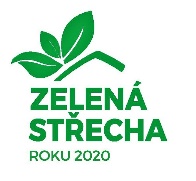 Praha, 10. září 2020 – Už posedmé vybírala odborná porota Zelenou střechu roku. Letos z rekordních jednadvaceti přihlášených děl. Kategorii Veřejná zelená střecha ovládla polyfunkční budova v areálu společnosti KOMA MODULAR ve Vizovicích, která původně tvořila český pavilon na světové výstavě EXPO 2015. Stříbrné medaile putují do Prahy za střechu Paláce Špork v historickém centru a střechu na garážích u kanceláří ateliéru Jakub Cigler Architekti. Bronzem se pyšní veřejný park na podzemních garážích Office parku Vlněna v Brně. 
V rámci sedmého ročníku soutěže, kterou vyhlašuje Sekce Zelené střechy při Svazu zakládání a údržby zeleně, ocenili hodnotitelé i střechy na rodinných domech a svého favorita vybrala také veřejnost.  O obsazení stupňů vítězů rozhodlo pět členů odborné poroty, kteří si přihlášená díla prohlédli ve dnech 16.–18. června. Na vítězné střeše polyfunkční administrativní budovy v areálu společnosti KOMA MODULAR ve Vizovicích ocenili vysokou úroveň architektonického řešení i užitnou hodnotu s relaxační funkcí. Střecha vyrostla na budově, která vznikla přesunutím oceněného modulárního pavilonu České republiky na světové výstavě EXPO 2015 v Miláně. „Teď slouží jako administrativní a výstavní centrum a zahrada na střeše jako klidová a prezentační zóna firmy. Takové řešení přibližuje veřejnosti možnosti uplatnění zelených střech i na lehkých montovaných objektech,“ vysvětlil předseda odborné poroty, krajinářský architekt Samuel Burian. Pobytová střecha na městském Paláci Špork v Praze nadchla porotu realizací v památkově chráněné zóně historického centra a uplatněním recyklovaných stavebních materiálů. O druhé místo se projekt podělil s rekonstruovanou zelenou střechou na garážích bytového domu v Praze 4. „Projekční kancelář Jakub Cigler Architekti uspěla mimo jiné díky kombinaci suchomilných i na údržbu náročnějších typů zeleně včetně okrasných keřů s jedlými plody,“ doplnil Burian. Třetí místo si za plně funkční pobytovou a veřejnosti přístupnou zelenou střechu odneslo dílo na podzemních garážích Office Parku Vlněna v Brně. Svého favorita si mohla zvolit také veřejnost. Soutěžící díla totiž od června do srpna zápolila o přízeň lidí na webu www.zelenastrechroku.cz. Cenu veřejnosti si díky 10 863 hlasům odnesla střešní zelená terasa na nástavbě bytového domu v centru Brna, která kombinuje trávník, odpočinkové části s dřevěnými prkny a stylizovanou japonskou zahradu. „Velmi nás těší zájem veřejnosti, který letos opět překonal čísla předchozích ročníků. Stejně tak počet přihlášených děl a rostoucí kvalita jejich provedení ukazuje, že si zelené střechy upevňují místo mezi stavitelskými řešeními, a to nejen v Praze, ale i na venkově napříč celou republikou,“ pochvaluje si Jana Šimečková, ředitelka Svazu zakládání a údržby zeleně, který soutěž vyhlašuje. Výjimečným dílem byla vertikální zelená fasáda na dostavbě sídla ombudsmana v Brně s průkopnickou technologií, která dokazuje, že i v České republice lze budovat zelené fasády s předpokladem dlouhodobé udržitelnosti. Porota vybírala to nejlepší také ze šesti zelených střech na rodinných domech. Zvítězila střecha na podzemních garážích u bytového domu v Brně-Židenicích následovaná střechou s proměnlivým sklonem posázenou rozchodníky ve Lhotě u Malenovic a barevnými travinami na šikmé sedlové střeše ve Střílkách na Kroměřížsku. Stejně jako u veřejných staveb hodnotili porotci zejména přínos pro životní prostředí, udržitelnost projektů nebo inovativnost řešení. Mezi přihlášená díla rozdali hodnotitelé i čtyři čestná uznání. Dvakrát – v Praze a ve Slavkově u Brna – za využití odpadních vod pro zavlažování zelené střechy. Firmu ACRE ocenili za pilotní projekt zelené střechy na vodojemu v Praze 9, který ukazuje, jak do budoucna zvyšovat biodiverzitu velkoměsta.  Poznámka: Embargo na výsledky soutěže do 10. září do 18. hodBližší informace, fotografie: Ing. Jana Šimečková, ředitelka SZÚZ, Tel.: +420 777 581 544, 
e-mail: simeckova@szuz.czwww.zelenestrechy.info, Sledujte nás na FacebookuCENA VEŘEJNOSTIStřešní zelená terasa na nástavbě bytového domu v BrněAutor projektu, realizace, investor: Ing. arch. Michal KristenZelená fasáda roku 2020 - Vertikální fasáda na dostavbě KVOPMimořádná cena za architektonicky zdařilou vertikální zahradu příznivě ovlivňující biodiverzitu a mikroklima s průkopnickou technologií dokládající možnost realizovat funkční vertikální zahrady s předpokladem dlouhodobé udržitelnosti v podmínkách ČR a za příkladné hospodaření s dešťovou vodou.Investor: Kancelář veřejného ochránce právAutor projektu přístavby: Ing. Lukáš Daněk, Ph.D. - LD projekt, s.r.o.Autor projektu zelené fasády: Ing. Jana Vrbasová
Zhotovitel a přihlašovatel: Ing. Jiří VrbasDalší zhotovitelé: Bořivoj Tomeček – závlaha, LACI CZ s.r.o. - technické prvkyKategorie Veřejná zelená střecha1. místoPolyfunkční administrativní budova v areálu společnosti KOMA MODULAR – EXPO pavilon 2015Zhotovitel a přihlašovatel: KAHIM stavby s.r.o.Investor: KOMA MODULAR s.r.o.Autoři projektu budovy: CHYBIK+KRISTOF AA Umělecká díla: Lukáše RittsteinAutoři projektu zelené střechy: Ing. Zdeněk Sendler, Ing. Radka Táborová
Další zhotovitelé: Pozemní stavitelství Zlín a.s.2. místoNaše střecha – Jakub Cigler Architekti Autor projektu: Jakub Cigler Architekti, a.s.Investor a přihlašovatel: Jakub Cigler Architekti, a.s.Zhotovitel: Zahradní Architektura Kurz s.r.o.Další zhotovitelé: ACRE, spol. s r.o. - dodavatel vegetačního souvrství (substrátu, vododržné vrstvy)2. místoPalác ŠporkAutoři projektu: Fiala+Nemec s.r.o.Investor: SEBRE, a.s.Zhotovitel: Hinton, a.s.Další zhotovitelé: ROSTETO s.r.o. (návrh a realizace zeleně), Zahradni Architektura Kurz s.r.o. (realizace zelené střechy), ALTECH, spol. s r.o. (lehký obvodový plášť), TPB STEEL, spol. s r.o. (zábradlí a kovové prvky na střeše) 3. místoOffice park VlněnaAutor projektu: Studio Arch, Lodewijk Baljon, CTP Invest, spol. s r.o.
Investor, zhotovitel a přihlašovatel: CTP Invest, spol. s r.o.Čestné uznáníVegetační extenzivní šikmá střechaZa začlenění zelené střechy do systému využití odpadní vody pro zálivkuAutor projektu: Ing. Tomáš GabrielInvestor, zhotovitel a přihlašovatel: Gabriel s.r.o.Čestné uznáníVýrobní hala LIKO-VoČestné uznání za začlenění zelené střechy do systému využití odpadní vody pro zavlažováníAutor projektu: Fránek Architects s r.o.Investor, zhotovitel a přihlašovatel: LIKO-S a.s.Čestné uznáníZelená střecha vodojemu z lučních květinČestné uznání firmě ACRE za realizaci významného pilotního projektu střechy technického objektu využité pro zvýšení biodiverzity velkoměstaAutor projektu: ACRE, spol. s r.o.
Investor: Pražské vodovody a kanalizace, a.s.Zhotovitel a přihlašovatel: ACRE, spol. s r.o.Další zhotovitelé: Gabriel s.r.o. - provedení hydroosevu, Planta naturalis a Agrostis Trávníky, s.r.o. - dodavatelé osiva.Čestné uznání firmě Ing. Josef Zapletal – Zahrady Zapletal za inovativní přístup při realizaci vegetačních vrstev na zelených střechách ZET.office Nová Zbrojovka a rezidence Live In v BrněDalší dodavatelé: RETEX a.s. (AQUADESK), SP PROFIL s.r.o. (hliníkové profily)Kategorie Rodinná zelená střechamísto 
Terasa na podzemních garážích Brno-ŽideniceAutoři projektu: Ing. Andrea Večeřová, Ing. Vít OndráčekZhotovitel a přihlašovatel: Ing. Vít Ondráček	místo Extenzivní zelená střecha ve Lhotě u MalenovicAutoři projektu: Ing. arch. Jan RosíkZhotovitel a přihlašovatel: Ekrost s.r.o.místo Minimalistická šikmá extenzivní střecha ve StřílkáchAutoři projektu: Ing. arch. Dalibor BorákZhotovitel a přihlašovatel: GreenVille service s.r.o.	Speciální cena Zelené střechy v Lese přátelství 		Za originální uplatnění zelené střechy a otevření soukromého pozemku k propagaci (nejen) zelených střechAutoři projektu: příroda a Ing. Barbora Eismanová a Ing. Jakub MarekInvestor, zhotovitel a přihlašovatel: Zahradní architektura Martinov s.r.o.Další zhotovitelé: přátelé a kamarádiOdborná porota soutěže Zelená střecha rokuDíla přihlášená do soutěže posuzuje odborná porota jmenovaná představenstvem Svazu zakládání a údržby zeleně na návrh rady sekce Zelené střechy. Své členy do poroty nominuje vyhlašovatel a partneři soutěže Zelená střecha roku 2020 z řad nezávislých odborníků. Ing. Samuel Burian: spoluautor dokumentu Vegetační souvrství – „Standardy pro navrhování, provádění 
a údržbu zelených střech“. Autorizovaný krajinářský architekt, znalec zapsaný u Krajského soudu v Praze pro obory ekonomika (oceňování ekologické újmy) a ochrana přírody (dendrologie, bezpečnostní diagnostika stromů).Ing. Eduard Chvosta: Pracoval dvacet let v Botanické zahradě hl. m. Prahy na pozici šéfzahradníka a náměstka pro rozvoj a koncepci. Od roku 2018 je zástupcem ředitele pro zahradnické obory na SOŠ Jarov a vedoucí detašovaného pracoviště pro výuku praxe zahradnických oborů. Příznivec přírodě blízkých řešení, moderních technologií a trvale udržitelných řešení s nízkými vstupními a výstupními „energiemi“.Ing. Jakub Hrbek: ředitel Sekce řízení národních programů, Státní fond životního prostředí ČR. Ve své pozici je zodpovědný za řízení všech národních programů včetně programu Nová zelená úsporám, Národního programu životní prostředí a nově vznikajícího Modernizačního fondu. Ing. arch. Marcela Kubů: výkonná ředitelka Asociace výrobců minerální izolace, kde se věnuje vzdělávání 
v oblasti zateplování, ochraně zájmů spotřebitelů na českém trhu, tvorbě právních předpisů a technických norem nebo také prosazení a nastavení dotačních titulů podporujících zateplení domů.Ing. Eva Neudertová (nominace České rady pro šetrné budovy), Green business manažer v developerské společnosti Skanska Reality, kde je odpovědná za rozvoj udržitelnosti nejen na rezidenčních projektech, ale 
i v rámci změny způsobu práce společnosti, což v praxi znamená například implementaci nízkouhlíkové politiky do činnosti i produktu firmy a celého dodavatelského řetězce. 